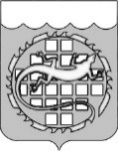 КОНТРОЛЬНО-СЧЕТНАЯ ПАЛАТА ОЗЕРСКОГО ГОРОДСКОГО ОКРУГА								УТВЕРЖДАЮ								ПредседательКонтрольно-счетной палатыОзерского городского округа_________________А.Ю. ЛюковАкт № 21плановой проверки соблюдения законодательства Российской Федерации и иных нормативных правовых актов Российской Федерациив сфере закупокг. Озерск										13.10.2015	Основание проведения плановой проверки:-	пункт 3 части 3 статьи 99 Федерального закона от 05.04.2013     № 44-ФЗ «О контрактной системе в сфере закупок товаров, работ, услуг для обеспечения государственных и муниципальных нужд» (далее – Федеральный закон № 44-ФЗ);-	решение Собрания депутатов Озерского городского округа              от 25.12.2013 № 233 «Об органе, уполномоченном на осуществление контроля    в сфере закупок в Озерском городском округе»;-	Порядок проведения плановых проверок при осуществлении закупок товаров, работ, услуг для обеспечения нужд Озерского городского округа, утвержденный решением Собрания депутатов Озерского городского округа от 25.06.2014 № 103;-	распоряжение председателя Контрольно-счетной палаты Озерского городского округа от 29.05.2015 № 51 «Об утверждении плана проверок осуществления закупок товаров, работ, услуг для обеспечения нужд Озерского городского округа на 2 полугодие 2015 года»;-	распоряжение председателя Контрольно-счетной палаты Озерского городского округа от 09.09.2015 № 70 «О проведении плановой проверки соблюдения требований законодательства о контрактной системе в сфере закупок товаров, работ, услуг».	Предмет проверки: соблюдение Муниципальным бюджетным учреждением Озерского городского округа «Парк Культуры и Отдыха» требований законодательства Российской Федерации и иных нормативных правовых актов Российской Федерации о контрактной системе в сфере закупок товаров, работ, услуг.Цель проведения проверки: предупреждение и выявление нарушений законодательства Российской Федерации и иных нормативных правовых актов Российской Федерации о контрактной системе в сфере закупок.	Проверяемый период: с 01.01.2014 по 31.08.2015.Сроки проведения плановой проверки: с 22.09.2015 по 09.10.2015.Состав инспекции:	Поспелова Ирина Юрьевна, начальник отдела правового и документационного обеспечения Контрольно-счетной палаты Озерского городского округа (руководитель инспекции);	Ляшук Елена Николаевна, инспектор-ревизор Контрольно-счетной палаты Озерского городского округа (член инспекции).Сведения о Субъекте контроля: Муниципальное бюджетное учреждение Озерского городского округа «Парк Культуры и Отдыха», адрес:  Челябинская область, г. Озерск, ул. Парковая, дом 1, корпус 2.ОГРН 1057410003969, ИНН 7422035741, КПП 741301001 (приложение № 1).	Субъект контроля действует на основании Устава, утвержденного постановлением администрации Озерского городского округа от 14.12.2011 № 3604 (приложение № 2).	Руководитель Субъекта контроля: директор Плечко А.М. (распоряжение администрации Озерского городского округа от 29.03.2013 № 130лс, дополнительное соглашение 02.12.2013 № 4 к трудовому договору, должностная инструкция от 23.03.2009 № 239) (приложения №№ 3, 4, 5).В соответствии с решением Собрания депутатов Озерского городского округа от 18.12.2013 № 211 уполномоченным органом на определение поставщиков (подрядчиков, исполнителей) для заказчиков Озерского городского округа является администрация Озерского городского округа в лице Управления экономики администрации Озерского городского округа.	Инспекцией проведена проверка по завершенным закупкам для нужд Субъекта контроля, контракты по которым заключены.1. Планирование закупок для нужд Субъекта контроляСубъект контроля является муниципальным бюджетным учреждением, финансовое обеспечение деятельности которого осуществляется за счет субсидии на выполнение муниципального задания из бюджета Озерского городского округа Челябинской области, собственных доходов учреждения        и иных субсидий в соответствии с Планом финансово-хозяйственной деятельности:1.1.	По данным плана финансово-хозяйственной деятельности               от 26.12.2014 на 2014 год (приложение № 6) Субъектом контроля запланированы поступления в сумме 18 979 905 руб. 00 коп., в том числе за счет:-	субсидии на выполнение муниципального задания в сумме             15 636 284 руб. 00 коп.;	-	иной субсидии в сумме 139 246 руб. 00 коп.;	-	поступлений от оказания услуг (выполнения работ), предоставление которых для физических и юридических лиц осуществляется на платной основе, в сумме 2 759 975 руб. 00 коп.;	-	поступлений от иной приносящей доход деятельности в сумме 444 400 руб. 00 коп.Выплаты запланированы в сумме 18 997 689 руб. 15 коп. (с учетом остатка на начало года в сумме 17 784 руб. 15 коп.), в том числе на приобретение товаров, работ, услуг в сумме 3 219 930 руб. 83 коп.Кассовое исполнение плана согласно отчету об исполнении Субъектом контроля плана его финансово-хозяйственной деятельности по состоянию на 01.01.2015 составило 18 991 534 руб. 82 коп., в том числе на приобретение товаров, работ, услуг в сумме 3 213 574 руб. 99 коп. (приложение № 7):Таблица 11.2.	По данным плана финансово-хозяйственной деятельности на 2015 год (субсидия на выполнение муниципального задания - последние изменения внесены 31.07.2015), плана финансово-хозяйственной деятельности на 2015 год (собственные доходы - последние изменения внесены 31.08.2015) Учреждением запланированы поступления в сумме 16 757 415 руб. 67 коп., в том числе за счет:-	субсидии на выполнение муниципального задания в сумме 14 122 700 руб. 00 коп.;-	иных субсидий в сумме 50 000 руб. 00 коп.;	-	поступлений от оказания услуг (выполнения работ), предоставление которых для физических и юридических лиц осуществляется на платной основе, в сумме 2 562 210 руб. 67 коп.;	-	поступлений от иной приносящей доход деятельности в сумме                 22 505 руб. 00 коп. (приложения № 8, 9).	Согласно части 2 статьи 15 Федерального закона № 44-ФЗ при наличии правового акта, принятого бюджетным учреждением в соответствии с частью              3 статьи 2 Федерального закона от 18 июля 2011 года № 223-ФЗ «О закупках товаров, работ, услуг отдельными видами юридических лиц» (далее – Федеральный закон № 223-ФЗ, учреждение вправе осуществлять в соответствующем году закупки за счет средств, полученных при осуществлении иной приносящей доход деятельности. Субъектом контроля на официальном сайте Российской Федерации в информационно-телекоммуникационной сети «Интернет» 04.12.2014 размещено принятое в соответствии с частью 3 статьи 2 Федерального закона № 223-ФЗ Положение о закупках товаров, работ, услуг для нужд Муниципального бюджетного учреждения Озерского городского округа «Парк Культуры и Отдыха». В соответствии с данным Положением Субъект контроля в 2015 году осуществляет часть закупок за счет собственных доходов. Проверка закупок, осуществленных за счет полученных при осуществлении иной приносящей доход деятельности средств, не отнесена к полномочиям Инспекции. Выплаты Учреждением (с учетом остатка на начало года в сумме        6 154 руб. 33 коп.) запланированы в сумме 16 763 570 руб. 00 коп., в том числе на осуществление закупки товаров, работ, услуг в соответствии с Федеральным законом № 44-ФЗ в сумме 1 311 430 руб. 00 коп. Согласно отчету об исполнении учреждением плана его финансово-хозяйственной деятельности кассовое исполнение плана по состоянию на 01.09.2015 составило 11 246 795 руб. 94 коп., в том числе осуществлено закупок товаров, работ, услуг в соответствии с Федеральным законом № 44-ФЗ               на сумму 933 181 руб. 37 коп. (приложение № 10):Таблица 21.3.	В 2013 году со сроком исполнения в 2014 году заключено                     10 договоров на общую сумму 879 913 руб. 20 коп. (приложение № 11).1.4.	В 2014 году Субъект контроля осуществил закупку товаров, работ, услуг следующими способами:1.4.1.	Без проведения конкурентных процедур (на основании пункта           4 части 1 статьи 93 Федерального закона № 44-ФЗ) заключено 155 договоров на общую сумму 1 826 938 руб. 54 коп., в том числе Субъектом контроля приобретено товаров (работ, услуг) через подотчетных лиц на общую сумму               55 080 руб. 83 коп. (приложение № 12);1.4.2.	Без проведения конкурентных процедур (на основании пункта           5 части 1 статьи 93 Федерального закона № 44-ФЗ) заключено 6 договоров на общую сумму 469 136 руб. 60 коп. (приложение № 13);1.4.3.	Без проведения конкурентных процедур (на основании пункта           8 части 1 статьи 93 Федерального закона № 44-ФЗ) заключен 1 договор                с муниципальным унитарным многоотраслевым предприятием коммунального хозяйства (ММПКХ) на отпуск (поставку) питьевой воды и прием сточных вод на общую сумму 3 640 руб. 44 коп. (приложение № 14).1.5.	На момент проведения проверки в 2015 году Субъект контроля осуществил закупку товаров, работ, услуг следующими способами:1.5.1.	Без проведения конкурентных процедур (на основании пункта           4 части 1 статьи 93 Федерального закона № 44-ФЗ) заключено 25 контрактов на общую сумму 346 591 руб. 60 коп. (приложение № 15);1.5.2. Без проведения конкурентных процедур (на основании пункта           5 части 1 статьи 93 Федерального закона № 44-ФЗ) заключены 3 договора на общую сумму 162 000 руб. 00 коп. (приложение № 16);1.5.3.	 Без проведения конкурентных процедур (на основании пункта               8 части 1 статьи 93 Федерального закона № 44-ФЗ) заключены 3 договора на общую сумму 682 300 руб. 00 коп. (приложение № 17).1.6.	В соответствии с пунктом 2 приказа Министерства экономического развития Российской Федерации и Федерального казначейства от 20.09.2013 № 544/18н «Об особенностях размещения на официальном сайте Российской Федерации в информационно-телекоммуникационной сети «Интернет» для размещения информации о размещении заказов на поставки товаров, выполнение работ, оказание услуг планов-графиков размещения заказов на 2014 и 2015 годы» (далее – приказ от 20.09.2013 № 544/18н) планы-графики подлежат размещению на официальном сайте zakupki.gov.ru (далее – официальный сайт) не позднее одного календарного месяца после принятия закона (решения) о бюджете.В Озерском городском округе бюджет на 2014 год и на плановый период 2015 и 2016 годов принят решением Собрания депутатов Озерского городского округа Челябинской области от 18.12.2013 № 222.План-график размещения заказов на поставки товаров, выполнение работ, оказание услуг для нужд заказчиков на 2014 год Субъектом контроля размещен на официальном сайте 18.01.2014, то есть в срок, установленный приказом        от 20.09.2013 № 544/18н.В Озерском городском округе бюджет на 2015 год и на плановый период 2016 и 2017 годов принят решением Собрания депутатов Озерского городского округа Челябинской области от 24.12.2014 № 226.План-график размещения заказов на поставки товаров, выполнение работ, оказание услуг для нужд заказчиков на 2015 год Субъектом контроля размещен на официальном сайте 23.12.2014, то есть в срок, установленный приказом      от 20.09.2013 № 544/18.В нарушение пунктов 4, 5 части 5 Приложения к приказу от 20.09.2013 № 544/18н, пунктов 3, 5 части 5 Приложения к приказу от 31.03.2015 № 182/7н «Об особенностях размещения в единой информационной системе или до ввода в эксплуатацию указанной системы на официальном сайте Российской Федерации в информационно-телекоммуникационной сети «Интернет» для размещения информации о размещении заказов на поставки товаров, выполнение работ, оказание услуг планов-графиков размещения заказов на 2015-2016 годы» Субъектом контроля нарушен порядок заполнения плана-графика по пунктам 4, 5 части 1 статьи 93 Федерального закона № 44-ФЗ.В позициях плана-графика «Акарицидная обработка территории детского и городского парков», «Поставка горюче-смазочных материалов (ГСМ)» неверно указан способ размещения заказа «Запрос предложений». Фактически Субъект проверки осуществлял указанные закупки по пунктам 4, 5 части 1 статьи 94 Федерального закона № 44-ФЗ (приложения №№ 15, 16, 18).1.7.	Профессионализация:1.7.1. Субъектом контроля представлены документы:- свидетельство, выданное ИДПО ГМС ФГОУ ВПО «Уральская академия государственной службы», о том, что Плечко А.М. в 2009 году прошел повышение квалификации по программе «Управление государственными и муниципальными заказами» (приложение № 19);- сертификат, выданный ООО «Центр анализа и прогнозирования», о том, что Симонова И.Н. в 2013 году прошла обучение на семинаре «Реформа госзаказа: переход на контрактную систему в сфере закупок товаров, работ, услуг для обеспечения государственных и муниципальных нужд» (приложение № 20).1.7.2. Согласно части 6 статьи 38 Федерального закона № 44-ФЗ контрактный управляющий должен иметь высшее образование или дополнительное профессиональное образование в сфере закупок.В силу части 23 статьи 112 Федерального закона № 44-ФЗ до 01 января 2017 года контрактным управляющим может быть лицо, имеющее профессиональное образование или дополнительное профессиональное образование в сфере размещения заказов на поставки товаров, выполнение работ, оказание услуг для государственных и муниципальных нужд.В нарушение вышеуказанных норм Субъектом проверки не принято мер по повышению квалификации контрактного управляющего в сфере закупок.2. Порядок организации закупок у Субъекта контроля	2.1.	Проверкой порядка организации закупок установлено:	-	приказом от 28.11.2014 № 77/1 обязанности контрактного управляющего возложены на заведующего складом (приложение № 21);	- приказом от 14.01.2014 № 6 назначено уполномоченное лицо, наделенное правом использования электронной подписи  на официальном сайте zakupki.gov.ru (приложение № 22);	- приказом от 14.01.2015 № 1 назначено уполномоченное лицо, наделенное правом использования электронной подписи  на официальном сайте zakupki.gov.ru (приложение № 23).	2.2.	Субъектом контроля представлены копии следующих документов:	-	приказа от 01.11.2008 № 120/лс о приеме работника на работу (приложение № 24);	-	приказа от 01.11.2010 № 196/лс о смене фамилии (приложение        № 25);	-	должностной инструкции от 28.11.2014 заведующего складом (приложение № 26).3. Проверка договоров, заключенных в соответствии со статьей 93 Федерального закона № 44-ФЗ	3.1.	Согласно пункту 16 статьи 3 Федерального закона № 44-ФЗ совокупный годовой объем закупок – утвержденный на соответствующий финансовый год общий объем финансового обеспечения для осуществления заказчиком закупок, в том числе для оплаты контрактов, заключенных до начала указанного финансового года и подлежащих оплате в указанном финансовом году. На основании данных плана финансово-хозяйственной деятельности Субъекта контроля совокупный годовой объем закупок по состоянию на 31.12.2014 года составил 3 219 930 руб. 83 коп.	3.1.1.	В ходе проверки установлено, что Субъектом контроля в 2014 году в соответствии с пунктом 4 части 1 статьи 93 Федерального закона № 44-ФЗ осуществлены закупки товаров, работ, услуг у единственного поставщика (подрядчика, исполнителя), не превышающие ста тысяч рублей по заключенным договорам и авансовым отчетам, на общую сумму 1 826 938 руб. 54 коп:	-	117 договоров на общую сумму 1 727 025 руб. 59 коп.;	-	13 договоров подряда с физическими лицами на общую сумму                 44 832 руб. 12 коп.	-	25 авансовых отчетов, согласно которым подотчетными лицами Субъекта контроля приобретены и оплачены товары, работы, услуги на общую сумму 55 080 руб. 83 коп.	Таким образом, Субъектом контроля соблюдены требования пункта            4 части 1 статьи 93 Федерального закона № 44-ФЗ.	3.1.2.	В соответствии с пунктом 5 части 1 статьи 93 Федерального закона № 44-ФЗ при осуществлении закупки товара, работы или услуги муниципальным учреждением на сумму, не превышающую четырехсот тысяч рублей, годовой объем закупок, которые заказчик вправе осуществить на основании настоящего пункта, не должен превышать пятьдесят процентов совокупного годового объема закупок заказчика и не должен составлять более чем двадцать миллионов рублей. Пятьдесят процентов от совокупного годового объема закупок Субъекта контроля составляет 1 609 965 руб. 42 коп. Фактически осуществлено закупок на сумму, не превышающую четырехсот тысяч рублей, в размере 469 136 руб. 60 коп.	Таким образом, Субъектом контроля соблюдены требования пункта 5 части 1 статьи 93 Федерального закона № 44-ФЗ.3.2.	В нарушение частей 3, 4 статьи 93 Федерального закона № 44-ФЗ Субъектом контроля по 72 договорам, заключенным до 04.06.2014 года, не представлены документально оформленные отчеты о невозможности и нецелесообразности использования иных способов определения поставщика (подрядчика, исполнителя), а также цену контракта и иные существенные условия контракта.3.3. В нарушение части 1 статьи 34 Федерального закона № 44-ФЗ в контрактах отсутствует цена или предусмотрено изменение цены контракта:-	договор от 01.08.2014 № 8 с ООО «Пума» о продаже пиломатериалов (приложение № 27);-	договор от 07.11.2014 № 008-2014/у с ООО «АлеАнт» на оказание услуг (приложение № 28);-	договор от 22.04.2014 без номера с ООО «АСК» на поставку урн уличных (приложение № 29).3.4. В нарушение статьи 779 Гражданского кодекса Российской Федерации не определен предмет договора возмездного оказания услуг, из содержания актов невозможно установить какой вид услуги оказал исполнитель  и в каком объеме:- договор от 24.04.2014 № 24 на оказание услуг (приложение № 30);- договор от 25.04.2014 № 27 на оказание услуг (приложение № 31);- договор от 23.04.2014 № 081 на оказание услуг (приложение № 32);- договор от 23.04.2014 № 080 на оказание услуг (приложение № 33); - договор от 25.11.2014 № 088 на оказание услуг, услуга руководителем Субъекта контроля не принята, оплата услуг произведена (приложение № 34);- договор от 24.02.2014 № 90 на оказание услуг, услуга руководителем Субъекта контроля не принята, оплата услуг произведена (приложение № 35);- договор от 10.07.2014 № 086 на оказание услуг (приложение № 36);- договор от 21.08.2014 № 087 на оказание услуг (приложение № 37);- договор от 25.06.2014 № 085 на оказание услуг (приложение № 38);- договор от 30.04.2014 № 083 на оказание услуг (приложение № 39);- договор от 20.06.2015 № 10 оказания услуг (приложение № 40);- договор от 01.06.2015 № 9 оказания услуг (приложение № 41).3.5.	В нарушение статьи 702 Гражданского кодекса Российской Федерации не определен предмет договора подряда, из содержания акта невозможно установить какую конкретно работу выполнил подрядчик и в каком объеме:- договор от 21.07.2014 № 4 (приложение № 42).3.6.	В нарушение части 3 статьи 94 Федерального закона № 44-ФЗ Субъектом контроля не представлены документы, подтверждающие проведение экспертизы результатов, предусмотренных заключенными контрактами (договорами). 4. Проверка размещения информации и документов на официальном сайте4.1.	В нарушение части 3 статьи 103 Федерального закона № 44-ФЗ Субъектом контроля не направлена в федеральный орган исполнительной власти, осуществляющий правоприменительные функции по кассовому обслуживанию исполнения бюджетов бюджетной системы Российской Федерации, информация:- о заключении дополнительного соглашения от 08.05.2014 № 2                    к договору от 28.01.2014 № 495/14-ВС на отпуск (поставку) питьевой воды и прием сточных вод (оказание услуг водоотведения) (приложение № 43). - о заключении соглашения от 15.05.2015 № 1 к договору № 495/15-ВС      от 10.02.2015 холодного водоснабжения и водоотведения (приложение № 44);4.2.	В нарушение установленного частью 3 статьи 103 Федерального закона № 44-ФЗ срока Субъектом контроля направлена в федеральный орган исполнительной власти, осуществляющий правоприменительные функции по кассовому обслуживанию исполнения бюджетов бюджетной системы Российской Федерации информация о заключении (изменении, исполнении, расторжении) следующих контрактов (договоров):	- договор энергоснабжения № 3411 заключен 16.01.2015, информация о заключении договора направлена в реестр контрактов 26.01.2015, то есть позже трех рабочих дней с даты заключения договора (приложение № 45).4.3.	В нарушение срока, установленного частью 2 статьи 93 Федерального закона № 44-ФЗ, Субъект контроля позднее чем за пять дней до даты заключения контракта разместил извещение о проведении закупки у единственного поставщика (подрядчика, исполнителя):-	от 20.01.2015  № 0369300147715000001 – договор энергоснабжения № 3411 заключен от 16.01.2015 (приложение № 45).4.4.	В нарушение части 2 статьи 103 Федерального закона № 44-ФЗ в реестр контрактов не включены следующие документы:-	приложения к договору энергоснабжения от 28.01.2014 № 495/14-ВС, заключенного на сумму 3 630 руб. 44 коп. (приложение № 43);-	приложения к договору от 10.02.2015 № 495/15-ВС холодного водоснабжения и водоотведения, заключенного на сумму 3 700 руб. 00 коп. (приложение № 44);-	приложения к договору энергоснабжения от 16.01.2015 № 3411, заключенного на сумму 573 200 руб. 00 коп. (приложение № 45).5. Проверка исполнения контрактов (договоров)5.3. В нарушение подпункта б пункта 1 части 1 статьи 95 соглашением сторон изменены существенные условия контракта:- от 28.01.2014 № 495/14-ВС на отпуск (поставку) питьевой воды и прием сточных вод (оказание услуг водоотведения): произведено увеличение цены договора и количество воды питьевой, воды фекальной более чем на 10% (приложение № 43).6. Проверка осуществления закупок у субъектов малого предпринимательства6.1. Отчет об объеме закупок у субъектов малого предпринимательства, социально ориентированных некоммерческих организаций по итогам 2014 года (далее – отчет) выставлен на официальном сайте 26.03.2015, таким образом, требование Федерального закона № 44-ФЗ Субъектом контроля соблюдено. Заключение1.	В результате проведения плановой проверки в действиях Муниципального бюджетного учреждения Озерского городского округа «Парк Культуры и Отдыха» установлены нарушения требований частей 2, 3 статьи 103 Федерального закона № 44-ФЗ.2.	Учитывая, что выявленные нарушения содержат признаки административных правонарушений, ответственность за совершение которых предусмотрена частью 2 статьи 7.31 Кодекса об административных правонарушениях Российской Федерации, направить акт проверки и прилагаемые к нему материалы в уполномоченный на осуществление контроля в сфере размещения заказов орган исполнительной власти Челябинской области – Главное контрольное управление Челябинской области для решения вопроса о возбуждении дел об административных правонарушениях по фактам выявленных нарушений.3.	Выдать предписание об устранении нарушений законодательства о контрактной системе в сфере закупок.Приложения:1.	Копия Свидетельства о постановке на учет на 1 л. в 1 экз.2.	Копия Устава, утвержденного постановлением администрации Озерского городского округа от 14.12.2011 № 3604 на 13 л. в 1 экз.3.		Копия распоряжения администрации Озерского городского округа от 29.03.2013 № 130лс о переводе Плечко А.М. на другую работу на 1 л. в    1 экз.4.	Копия дополнительного соглашения № 4 от 02.12.2013 к трудовому договору с руководителем МБУ «Парк Культуры и Отдыха» от 29.06.2000               на 3 л. в 1 экз.5.	Копия должностной инструкции директора от 23.03.2009 № 239 на 5 л. в  1 экз.6.	Копия плана финансово-хозяйственной деятельности на 2014 год от 26.12.2014 на 9 л. в 1 экз.7.	Копия отчета об исполнении учреждением плана его финансово-хозяйственной деятельности по состоянию на 01.01.2015 на 15 л. в 1 экз.8.	Копия плана финансово-хозяйственной деятельности на 2015 год от 31.07.2015 (субсидия на выполнение муниципального задания) на 8 л. в   1 экз.9.	Копия плана финансово-хозяйственной деятельности на 2015 год от 31.08.2015 (собственные доходы учреждения) на 7 л. в 1 экз.10.	Копия отчета об исполнении учреждением плана его финансово-хозяйственной деятельности на 01.09.2015 на 18 л. в 1 экз.11.	Реестр договоров, заключенных в 2013 году, с исполнением в 2014 году на 2 л. в 1 экз.12.	Реестр контрактов, заключенных в 2014 году на основании пункта 4 части 1 статьи 93 Федерального закона № 44-ФЗ, на 11 л. в 1 экз.13.	Реестр контрактов, заключенных в 2014 году на основании пункта 5 части 1 статьи 93 Федерального закона № 44-ФЗ, на 1 л. в 1 экз.14.	Реестр контрактов, заключенных в 2014 году на основании пункта 8  части 1 статьи 93 Федерального закона № 44-ФЗ, на 1 л. в 1 экз.15.	Реестр контрактов, заключенных в 2015 году на основании пункта 4 части 1 статьи 93 Федерального закона № 44-ФЗ, на 3 л. в 1 экз.16.	Реестр контрактов, заключенных в 2015 году на основании пункта 5 части 1 статьи 93 Федерального закона № 44-ФЗ, на 1 л. в 1 экз.17.	Реестр контрактов, заключенных в 2015 году на основании пункта 8  части 1 статьи 93 Федерального закона № 44-ФЗ, на 1 л. в 1 экз.18.	Сведения о плане-графике с сайта zakupki.gov.ru на 3 л. в 1 экз.19.		Копия свидетельства о повышении квалификации Плечко А.М. по программе «Управление государственными и муниципальными заказами» на 1 л. в 1 экз.20.	Копия сертификата о прохождении обучения на семинаре «Реформа госзаказа: переход на контрактную систему в сфере закупок товаров, работ, услуг для обеспечения государственных и муниципальных нужд» Симоновой И.Н. на 1 л. в 1 экз.21.	Копия приказа от 28.11.2014 № 77/1 о назначении контрактного управляющего на 1 л. в 1 экз.22.	Копия приказа от 14.01.2014 № 6 о назначении уполномоченного лица, наделенного правом использования электронной подписи на официальном сайте zakupki.gov.ru на 1 л. в 1 экз.23.	Копия приказа от 14.01.2015 № 1 о назначении уполномоченных лиц, наделенных правом использования электронной подписи на официальном сайте zakupki.gov.ru на 1 л. в 1 экз.24.	Копия приказа от 01.11.2008 № 120/лс о приеме работника на работу на   1 л. в 1 экз.25.	Копия приказа от 01.11.2010 № 196/лс об изменении фамилии на 1 л. в     1 экз.26.	Копия должностной инструкции заведующего складом от 28.11.2014 на    4 л. в 1 экз.27.	Копии договора от 01.08.2014 № 8, платежного поручения от 29.08.2014 № 512440, товарной накладной от 14.08.2014 № 47 на 4 л. в 1 экз.28.	Копии договора от 07.11.2014 № 008-2014/у, платежного поручения от 10.12.2014 № 457441, акта от 20.11.2014 на 9 л. в 1 экз.29.	Копия договора от 22.04.2014 без номера на 2 л. в 1 экз.30.	Копии договора от 24.04.2014 № 24, акта от 09.05.2014 № 19, платежного поручения от 14.05.2014 № 521952 на 5 л. в 1 экз.31.	Копии договора от 25.04.2014 № 27, акта от 28.04.2014 № 000406, товарной накладной от 06.05.2014 № 000406, платежного поручения от 14.05.2014 № 521953 на 8 л. в 1 экз.32.	Копии договора от 23.04.2014 № 081, акта приемки выполненных работ от 01.05.2014, платежного поручения от 16.05.2014 № 557306 на 5 л. в      1 экз.33.	Копии договора от 23.04.2014 № 080, акта приемки выполненных работ от 09.05.2014, платежного поручения от 16.05.2014 № 557309 на 4 л. в      1 экз.34.	Копии договора от 25.11.2014 № 088, акта приемки выполненных работ от 25.12.2014, платежного поручения от 25.12.2014 № 623606 на 4 л. в      1 экз.35.	Копии договора от 24.02.2014 № 090, акта приемки выполненных работ от 02.03.2014, платежного поручения от 03.03.2014 № 6257 на 5 л. в 1 экз.36.	Копии договора от 10.07.2014 № 086, акта приемки выполненных работ от 12.07.2014, платежного поручения от 06.08.2014 № 325923 на 5 л. в      1 экз.37.	Копии договора от 21.08.2014 № 087, акта приемки выполненных работ от 21.08.2014, платежного поручения от 22.08.2014 № 464335 на 5 л. в      1 экз.38.	Копии договора от 25.06.2014 № 085, акта приемки выполненных работ от 28.06.2014, платежного поручения от 14.07.2014 № 120084 на 5 л. в       1 экз.39.	Копии договора от 30.05.2014 № 083, акта приемки выполненных работ от 12.06.2014, платежного поручения от 16.06.2014 № 781950 на 6 л. в      1 экз.40.	Копии договора от 20.06.2015 № 10, акта от 26.06.2015 № 11, платежного поручения от 10.07.2015 № 278735 на 7 л. в 1 экз.41.	Копии договора от 01.06.2015 № 9, акта от 12.06.2015 № 10, платежного поручения от 23.06.2015 № 115113 на 6 л. в 1 экз.42.	Копии договора от 21.07.2014 № 4, акта сдачи-приемки выполненных работ от 21.07.2014 № 4, платежного поручения от 22.07.2014 № 201395 на 6 л. в 1 экз.43.	Копии договора от 28.01.2014 № 495/14-ВС, соглашений № 1 от 18.04.2014, № 2 08.05.2014 к договору, информация о контракте с сайта zakupki.gov.ru на 15 л. в 1 экз. 44.	Копии договора от 10.02.2015 № 495/15-ВС, соглашения № 1 от 15.05.2015 к договору, информация о контракте с сайта zakupki.gov.ru на 17 л. в 1 экз.45.	Копии договора от 16.01.2015 № 3411, дополнительного соглашения № 1 от 13.04.2015, извещение о проведении закупки у единственного поставщика, информация о контракте с сайта zakupki.gov.ru на 22 л. в       1 экз.46.	Предписание от 13.10.2015 № 8 на 2 л. в 1 экз.Начальник отдела правового идокументационного обеспеченияКонтрольно-счетной палатыОзерского городского округа					          И.Ю. ПоспеловаИнспектор-ревизорКонтрольно-счетной палатыОзерского городского округа						Е.Н. ЛяшукКопию акта на _______ листах получил(а)  __________________ 2015 года.________________________________________________________________________________________________________________________(Ф.И.О., должность)Комсомольская ул., 9, г. Озерск Челябинской области, 456784Тел. 2-57-21, 2-43-46, факс (351-30) 2-30-48E-mail: secr.cb@ozerskadm.ruОГРН 1067422055667, ИНН/КПП 7422038164/741301001№ п/пНаименование показателяКОСГУУтверждено плановых назначений, руб.Исполнено,руб.1234 51Заработная плата2119 039 089,989 039 089,982Прочие выплаты212200,00200,003Начисления на выплатыпо оплате труда2132 721 705,502 721 705,504Услуги связи22163 075,4963 075,495Транспортные услуги 222434,00434,005.1на осуществление закупок товаров, работ, услуг222434,00434,006Коммунальные услуги223680 329,75680 329,757.Арендная плата за пользование имуществом2246 018,006 018,008.Работы, услуги по содержанию имущества225600 309,02600 309,028.1.на осуществление закупок товаров, работ, услуг225600 309,02600 309,029.Прочие работы, услуги226787 576,68787 576,689.1.на осуществление закупок товаров, работ, услуг226776 672,84776 672,8410.Прочие расходы2904 025 345,83 4 022 545,8310.1.на осуществление закупок товаров, работ, услуг29019 486,8316 485,3211.Увеличение стоимости основных средств310501 688,18501 688,1812.Увеличение стоимости материальных запасов340571 916,72568 562,39Итого:18 997 689,1518 991 534,82На осуществление закупок товаров, работ, услуг(стр.4+стр.5.1+стр.6+стр.7+стр.8.1+стр.9.1+стр.10.1+стр.11+стр.12)3 219 930,833 213 574,99№ п/пНаименование показателяКОСГУУтверждено плановых назначений,руб.Исполнено по состоянию на 01.08.2015,руб.Неисполненные назначения,руб.(гр.4-гр.5)1234561Заработная плата2117 592 460,005 539 784,422 052 675,582Прочие выплаты2120,000,000,003Начисления на выплатыпо оплате труда2132 292 924,001 667 892,77625 031,234Услуги связи22176 000,0042 111,3933 888,614.1.на осуществление закупок товаров, работ, услуг по 223-ФЗ76 000,0042 111,3933 888,615Транспортные услуги 22215 000,000,0015 000,005.1на осуществление закупок товаров, работ, услуг по 223-ФЗ15 000,000,0015 000,006Коммунальные услуги223711 100,00480 868,74230 231,267Работы, услуги по содержанию имущества225582 740,00555 537,3827 202,627.1.на осуществление закупок товаров, работ, услуг по 223-ФЗ452 740,00425 537,3827 202,627.2.на осуществление закупок товаров, работ, услуг по 44-ФЗ130 000,00130 000,000,008Прочие работы, услуги226344 130,00285 080,5059 049,508.1на осуществление закупок товаров, работ, услуг по 223-ФЗ150 000,00124 957,8125 042,198.2. на осуществление закупок товаров, работ, услуг по 44-ФЗ194 130,00160 122,6934 007,319.Прочие расходы2903 999 576,002 197 200,091 802 375,919.1на осуществление закупок товаров, работ, услуг по 223-ФЗ15 600,0015 000,00600,009.2.на осуществление закупок товаров, работ, услуг по 44-ФЗ0,000,000,0010Увеличение стоимости основных средств310503 100,00124 340,75378 759,2510.1.на осуществление закупок товаров, работ, услуг по 223-ФЗ503 100,00124 340,75378 579,2511Увеличение стоимости материальных запасов340646 540,00353 979,90292 560,1011.1.на осуществление закупок товаров, работ, услуг по 223-ФЗ370 340,00191 789,96178 550,0411.2.на осуществление закупок товаров, работ, услуг по 44-ФЗ276 200,00162 189,94114 010,06Итого:16 763 570,0011 246 795,945 516 774,06На осуществление закупок товаров, работ, услуг в соответствии с Федеральным законом № 44-ФЗ(стр.6+стр.7.2+стр.8.2+стр.11.2)1 311 430,00933 181,37378 248,63